Основы кейс-метода и его применение в образовательном процессеМетод кейс-стади в образовании берёт своё начало в двадцатых годах прошлого века.Он может быть назван методом анализа конкретных ситуаций. Суть метода довольно проста: для организации обучения используются описания конкретных ситуаций (от английского «case» – случай). Учащимся предлагают осмыслить реальную жизненную ситуацию, описание которой одновременно отражает не только какую-либо практическую проблему, но и актуализирует определенный комплекс знаний, который необходимо усвоить при разрешении данной проблемы. При этом сама проблема не имеет однозначных решений.Будучи интерактивным методом обучения, он завоевывает позитивное отношение, т.к. в нем видят возможность проявить инициативу, почувствовать самостоятельность в освоении теоретических положений и овладении практическими навыками. Не менее важно и то, что анализ ситуаций формирует интерес и позитивную мотивацию к учебе.Кейс-метод выступает как образ мышления преподавателя, его особая парадигма, позволяющая по-иному думать и действовать, развить творческий потенциал. Этому способствует и широкая демократизация и модернизация учебного процесса, раскрепощение преподавателей, формирование у них прогрессивного стиля мышления, этики и мотивации педагогической деятельности.Действия в кейсе либо даются в описании, и тогда требуется их осмыслить (последствия, эффективность), либо они должны быть предложены в качестве способа разрешения проблемы. Но в любом случае выработка модели практического действия представляется эффективным средством формирования профессиональных качеств обучаемых.Кей-метод, в современном его виде, был впервые применён во время преподавания управленческих дисциплин в Гарвардской бизнес-школе, хорошо известной своими инновациями. Термин «ситуация» ранее использовался в медицине и правоведении, но в образовании этот термин приобрёл новый смысл.В начале двадцатого века в Гарварде преподаватели начали в дополнение лекции организовывать студенческое обсуждение. Преподаватель «презентовал проблему», перед студентами ставилась задача и рассматривались различные варианты её решения. Первый учебник по написанию ситуационных упражнений был опубликован Коуплендом в 1921 году при активном участии декана Гарвардской бизнес-школы Воласа Донама (Wallace B. Donham).Повсеместное распространение метода в мире началось в 70–80 годы, тогда же метод получил известность и в СССР. Анализ ситуаций начал использоваться при обучении управленцев, в основном на экономических специальностях ВУЗов, в первую очередь как метод обучения принятию решений. Значительный вклад в разработку и внедрение этого метода внесли Г.А. Брянский, Ю.Ю. Екатеринославский, О.В. Козлова, Ю.Д. Красовский, В.Я. Платов, Д.А. Поспелов, О.А. Овсянников, В.С. Рапоппорт и др.Тем не менее, развитие метода в СССР проходило в то время весьма противоречиво. С одной стороны, использование метода анализа ситуаций привело к широкому распространению игровых и дискуссионных методов обучения, но с другой стороны, давление идеологии, закрытость системы образования постепенно вытесняли метод из учебных аудиторий.Новая волна интереса к методике кейс-стади началась в 90 годы. Реформирование экономики породило существенный спрос на специалистов, умеющих действовать в ситуациях неопределённости, высокой степени риска, специалистов умеющих анализировать и принимать решения. В ВУЗах началось массовое обновление преподаваемых дисциплин и курсов. Менеджмент, маркетинг, политология, социология стали заполнять образовательный процесс, неся за собой расширение числа интерактивных методов обучения.Перемены, происходящие в образовании многими аналитиками были охарактеризованы как переход от классического к постклассическому образованию. Этот переход проявился в смене целей и ценностей образования.Метод кейс-стади – это не просто методическое нововведение, распространение метода напрямую связано с изменениями в современной ситуации в образовании. Можно сказать, что метод направлен не столько на освоение конкретных знаний, или умений, сколько на развитие общего интеллектуального и коммуникативного потенциала учащегося и педагога.Происходит  быстрое распространение метода в образовании, но при этом возникают и определённые трудности. Прежде всего, они связаны с поверхностным отношением педагогов к методологической основе метода. Часто возникают ситуации, когда под использованием метода кейс-стади подразумевается привнесение в учебный процесс «псевдо» ситуаций, так называемых «примеров из жизни», а образовательная дискуссия подменяется разговором «про жизнь». В тоже время, кейс-метод может стать реальным средством повышения профессиональной компетентности педагога, способом соединения учебного, образовательного и исследовательского содержания в обучении.Эффективность метода в том, что он достаточно легко может быть соединён с другими методами обучения. Основными понятиями, используемыми в кейс-методе, являются понятия «ситуация» и «анализ», а также производное от них – «анализ ситуации». Термин «ситуация» содержит в себе несколько смысловых контекстов и может пониматься как некое состояние, которое содержит в себе определённые противоречия и характеризуется высокой степенью нестабильности. Ситуация как правило имеет потенциал к изменению, и эти изменения зависят от деятельности людей, участвующих в ситуации. Ситуация открыта для вхождения и влияния людей, а действия людей связаны с реализацией их целей и интересов в этой ситуации. Ситуации «появляются» в таких социальных системах, где нет жёсткой детерминации поведения, где действует множество сил, имеет место конкуренция и борьба между ними. Ещё одна базовая категория метода – понятие «анализ» может рассматриваться как мысленное расчленение объекта на части и как научное исследование. Существует множество видов анализа: системный, корреляционный, факторный, статистический анализ и другие виды анализа, в целом можно сказать, что все эти разновидности анализа могут использоваться в методе кейс-стади, что в значительной степени расширяет его возможности. Кейс – метод предполагает подключение нескольких видов аналитической деятельности, возможных при осмыслении ситуации. А это требует высокого уровня методологической культуры педагога.В таблице представлены возможности разных видов анализа при использовании в кейс-методе.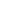 Кейс метод в системе методов организации обученияВажной особенностью метода кейс – стади является его эффективная сочетаемость с различными методами обучения. В таблице представлены возможности интеграции разных методов при организации работы с кейсом.Как видно из таблицы, разные методы организации образовательного процесса могут быть успешно интегрированы в кейс-метод.Источники кейсовКейс представляет собой результат отражательной деятельности педагога. Как интеллектуальный продукт он имеет свои источники. Тезис о том, что жизнь является источником кейсов вряд ли у кого вызывает сомнение. Заслуживает обсуждения лишь то, в какой степени она предопределяет содержание и форму кейса. Общественная жизнь во всем своём многообразии выступает источником сюжета, проблемы и фактологической базы кейса.Другим источником выступает образование. Оно определяет цели и задачи обучения и воспитания, интегрированные в кейс-метод другие методы обучения и воспитания.Наука – это третий источник кейса, как отражательного комплекса. Она задает две ключевые методологии, которые определяются аналитической деятельностью и системным подходом, а также множеством других научных методов, которые интегрированы в кейс и процесс его анализа.Соотношение основных источников детерминации кейса может быть различным. В реальной практике конструирования кейсов чаще всего наблюдается доминирование одного из источников. Данный подход может быть положен в основу классификации кейсов по степени воздействия их основных источников. Здесь можно выделить практические кейсы, которые отражают абсолютно реальные жизненные ситуации; обучающие кейсы, основной задачей которых выступает обучение; научно-исследовательские кейсы, ориентированные на осуществление исследовательской деятельности.Основная задача практического кейса заключается в том, чтобы детально и подробно отразить жизненную ситуацию. По сути дела этот кейс создает практическую, что называется «действующую» модель ситуации. При этом учебное назначение такого кейса может сводиться к тренингу обучаемых, закреплению знаний, умений и навыков поведения (принятия решений) в данной ситуации. Такие кейсы должны быть максимально наглядными и детальными. Главный его смысл сводится к познанию жизни и обретению способности к оптимальной деятельности.Хотя каждый кейс несет обучающую функцию, степень выраженности всех оттенков этой функции в различных кейсах различна. Поэтому кейс с доминированием обучающей функции отражает жизнь не один к одному.Во-первых, он отражает типовые ситуации, которые наиболее часты в жизни, и с которыми придется столкнуться.Во-вторых, в обучающем кейсе на первом месте стоят учебные и воспитательные задачи, что предопределяет значительный элемент условности при отражении в нем жизни.Ситуация, проблема и сюжет здесь не реальные, практические, а такие, какими они могут быть в жизни. Они характеризуются искусственностью, «сборностью» из наиболее важных и правдивых жизненных деталей. Такой кейс мало дает для понимания конкретного фрагмента общества. Однако он обязательно формирует подход к такому фрагменту. Он позволяет видеть в ситуациях типичное, и предопределяет способность анализировать ситуации посредством применения аналогии.Подобное же свойственно и для исследовательского кейса. Его основной смысл заключается в том, что он выступает моделью для получения нового знания о ситуации и поведения в ней. Обучающая функция его сводится к обучению навыкам научного исследования посредством применения метода моделирования. Строится этот кейс по принципам создания исследовательской модели. Доминирование исследовательской функции в нём позволяет довольно эффективно использовать его в научно-исследовательской деятельности.Выделенные выше источники кейса следует называть базовыми, или первичными, поскольку они определяют наиболее значимые факторы воздействия на кейсы. Вместе с тем можно выделить и вторичные источники формирования кейсов, которые носят производный характер от базовых источников.Художественная и публицистическая литература, которая может подсказывать идеи, а в ряде случаев определять сюжетную канву кейса. Великолепные кейсы можно создать на базе известных произведений классической художественной литературы. Например, на основе романа Ф.М. Достоевского «Преступление и наказание», который, в зависимости от подхода, к нему может быть эффективным средством изучения либо дисциплин криминалистического цикла, либо истории, либо психологии. Эффективное использование фрагментов из художественной литературы и публицистики, которые благодаря таланту их авторов могут не только украсить кейс, но и сделать его интересным, динамичным, хорошо усваиваемым. Применение художественной литературы и публицистики навязывает кейсу культурологическую функцию, стимулирует нравственное развитие личности.Неисчерпаемым кладезем материала для кейсов является Интернет с его ресурсами. Этот источник отличается значительной масштабностью, гибкостью и оперативностью.Все источники информации для кейсов представляют собой продукты человеческой деятельности. В них проявляются интересы людей, их субъективизм, а порой ложь и заблуждения. Такой подход требует проверки на истинность всех материалов и источников кейса. Вот почему кейсологи тщательно проверяют и перепроверят информационную базу кейса, стараются добиваться максимального соответствия ситуации кейса ситуации реальной жизни. Это позволяет с большой уверенностью добиться достоверности кейса.Структура кейсаПри всём многообразии видов кейсов, все они имеют типовую структуру.Как правило, кейс включает в себя:•                 Ситуацию – случай, проблема, история из реальной жизни•                 Контекст ситуации – хронологический, исторический, контекст места, особенности действия или участников ситуации.•                 Комментарий ситуации, представленный автором•                 Вопросы или задания для работы с кейсом.•                 ПриложенияЭтапы разработки кейса•                 Определение места кейса в системе образовательных целей•                 Поиск институциональной системы, которая будет иметь непосредственной отношение к теме кейса•                 Построение, или выбор модели ситуации•                 Создание описания•                 Сбор дополнительной информации•                 Подготовка окончательного текста•                 Презентация кейса, организация обсужденияОрганизация работы с кейсомВариантов очень много, это возможность для творчества самого педагога. Мы предлагаем максимально обобщённую модель занятия, по которой может быть организована работа.Этапы организации занятия:1.              Этап погружения в совместную деятельность.Основная задача этого этапа: формирование мотивации к совместной деятельности, проявление инициатив участников обсуждения. На этом этапе возможны следующие варианты работы: Текст КС может быть роздан учащимся до занятия для самостоятельного изучения и подготовки ответов на вопросы. В начале занятия проявляется знание учащимися материала КС и заинтересованность в обсуждении. Выделяется основная проблема, лежащая в основе КС, и она соотносится с соответствующим разделом курса.2.              Этап организации совместной деятельности. Основная задача этого этапа – организация деятельности по решению проблемы. Деятельность может быть организована в малых группах, или индивидуально учащиеся распределяются по временным малым группам для коллективной подготовки ответов на вопросы в течение определенного преподавателем времени. В каждой малой группе (независимо от других групп) идет сопоставление индивидуальных ответов, их доработка, выработка единой позиции, которая оформляется для презентации. В каждой группе выбирается или назначается «спикер», который будет представлять решение. Если кейс грамотно составлен, то решения групп не должны совпадать. Спикеры представляют решение группы и отвечают на вопросы (выступления должны содержать анализ ситуации; оценивается как содержательная сторона решения, так и техника презентации и эффективность использования технических средств). Педагог организует и направляет общую дискуссию.3.              Этап анализа и рефлексии совместной деятельности. Основная задача этого этапа – проявить образовательные и учебные результаты работы с кейсом. Кроме того, на этом этапе анализируется эффективность организации занятия, проявляются проблемы организации совместной деятельности, ставятся задачи для дальнейшей работы. Действия педагога могут быть следующими: Педагог завершает дискуссию, анализируя процесс обсуждения КС и работы всех групп, рассказывает и комментирует действительное развитие событий, подводит итоги.Результаты работы с кейсомМетод кейс-стади имеет очень широкие образовательные возможности. Многообразие результатов, возможных при использовании метода можно разделить на две группы – учебные результаты – как результаты, связанные с освоением знаний и навыков, и образовательные результаты – как результаты образованные самими участниками взаимодействия, реализованные личные цели обучения.Как выбрать кейс?Хороший кейс рассказывает. Как все хорошие рассказы хороший кейс должен быть с хорошей фабулой. Это приводит нас к следующей находке.Хороший кейс фокусируется на теме, вызывающей интерес. Чтобы кейс был настоящим, живым примером и чтобы учащийся забыл, что он придуман, в нем должна быть драма, в нем должно быть напряжение, кейс должен чем-то разрешиться.Хороший кейс не выходит за пределы последних пяти лет. Возможно, учащиеся воспримут кейс как новость скорее, чем как историческое событие. Если соображение правильно, и в той степени в какой оно правильно, предпочтительней современные случаи.Хорошо подобранный кейс может вызвать чувство сопереживания с его главными действующими лицами. Важно, чтобы в кейсе была описана личная ситуация центральных персонажей; во многих случаях это важный элемент в процессе принятия решения. Кейсы должны вызывать сопереживание в разнообразных ситуациях реальной жизни.Хороший кейс включает цитаты из источников. Цитаты  добавляют реализма и позволяют учащемуся толковать такие цитаты в свете того, что он знает о людях, от которых эти высказывания исходят.Хороший кейс содержит проблемы, понятные учащемуся. Это вырабатывает склонность к эмпатии (участию, сочувствию, сопереживанию).Хороший кейс требует высокой оценки уже принятых решений. Поскольку в реальной жизни принимают решения, руководствуясь прецедентами, прежними действиями и т.п., то целесообразно, чтобы кейс представлял рациональные моменты прежних решений, по которым можно строить новые решения.Методика преподавания литературы по кейс–методу.Средством для достижения поставленных целей преподавания литературы является кейс, как пакет документов для работы учащихся.Структура и содержание кейса:        предъявление темы урока, проблемы, вопросов, задания;        подробное описание спорных ситуаций;        сопутствующие факты, положения, варианты, альтернативы;        учебно-методическое обеспечение:        наглядный, раздаточный или другой иллюстративный материал;        литература основная и дополнительная;        режим работы с кейсом;        критерии оценки работы по этапам.Примерная схема обучения по кейс–методу:Методика каждого этапа.1. Подготовка учителем и учащимися:На этом этапе учитель проводит логический отбор учебного материала, формулирует проблемы. При отборе материала учитывает, что: учебный материал большого объема запоминается с трудом; учебный материал, компактно расположенный в определенной системе, облегчает восприятие; выделение в обучаемом материале смысловых опорных пунктов способствует эффективности его запоминания.2. Индивидуальная самостоятельная работа учащихся с кейсом:Учащиеся на данном этапе работают с учебно–методическим обеспечением, дополнительной литературой, анализируют предложенные ситуации. При всей простоте названного этапа требуется большое искусство учителя, чтобы стимулировать интерес учащихся к самостоятельной работе, активизировать их учебную деятельность. В процессе самостоятельной работы к учащимся применяем самые различные методы и приемы обучения, в том числе и традиционные.3. Проверка усвоения изученного материала. Так как учащиеся самостоятельно по кейсу изучают новый материал, часто возникает потребность в проверке его усвоения. Методы проверки могут быть традиционными (устный фронтальный опрос, взаимопроверка, ответ по карточкам и т.д.) и нетрадиционными (тестирование, рейтинг и т.д.)4. Работа в микрогруппах занимает центральное место в кейс – методе, так как это самый хороший метод изучения и обмена опытом. После того, как учащиеся разделены на малые группы для работы, они начинают самостоятельную работу.Принципы организации самостоятельной совместной работы учащихся в малых группах:        Принцип сотрудничества: ( совокупность совместной и индивидуальной деятельности; самостоятельная работа дома как опережающее обучение и работа непосредственно на занятии).        Принцип коллективизма: ( работа каждого адресована не учителю, а всем учащимся).        Принцип ролевого участия: (добровольность при выборе ролей; удовольствие от сыгранной роли; тактичность в смене ролей).        Принцип ответственности: (отвечает материал урока ученик не учителю, а одноклассникам; контроль гласный; обучаем учащихся методам самоконтроля и самооценки).Для эффективной работы малыми группами соблюдаются правила:        общность проблемы для всех;        общность требований (для этого, особенно на первых порах, создаем группы примерно равных возможностей);        количество человек в группе – не более 5–ти (для эффективной работы каждого);        выделение лидера (формального или неформального);        создание контролирующей группы (например, экспертов);        гласность работы во всех группах и коллективное обсуждение;        учет возможностей группы при постановке проблемы (задачи должны быть посильными).Выполнение этих правил дает возможность организовать развивающий учебный процесс, так как в решении творческой задачи учащиеся сначала ведут мысленный перебор известных им способов решения и, не найдя его в арсенале своего прежнего опыта, конструируют новый способ.5. Особое внимание при работе в малых группах обращаем на дискуссию, в ходе которой осуществляется представление вариантов решения каждой ситуации, ответы на возникающие вопросы, оппонирование.Критерии оценок работы по этапам занятия:        грамотное решение проблемы;            новизна и неординарность решения проблемы;        краткость и четкость изложения теоретической части;        качество оформления решения проблемы;                 этика ведения дискуссии;         активность работы всех членов микрогруппы. Классическое образованиеПостклассическое образование•                  Массовость•                  Стабильность•                  Традиционализм•                  Завершённость•                  Нормативность•                  Цель•                  Результат – знания•                  Индивидуальность•                  Неустойчивость•                  Инновации•                  Непрерывность•                  Творчество и неповторимость•                  Самоцель•                  Результат – компетентность, самостоятельностьУчебныеОсвоение новой информацииОсвоение методов сбора данныхОсвоение методов анализаУмение работать с текстомСоотнесение теоретических и практических знанийОбразовательныеСоздание авторского продуктаОбразование и достижение личных целейПовышение уровня профессиональной компетентностиПоявление опыта принятия решений, действий в новой ситуации, решения проблемУчительУчащиесяРазработка кейсаОпределение списка необходимой для усвоения учебной темы литературыРазработка плана урокаРуководство групповой работойОрганизация итогового обсужденияОценка работ учащихся.Получение кейсаИзучение литературыСамостоятельная подготовкаОрганизация предварительного обсуждения содержания кейсаИзучение дополнительной информации для овладения материалом учебной темы и выполнения заданияПредставление и отстаивание своего варианта решения заданияВыслушивание точек зрения других участников